 MATH 1090 – COLLEGE ALGEBRA for BUSINESS 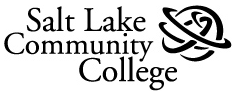 SPRING  SEMESTER 2013INSTRUCTOR:  OFFICE:				e-mail:  TELEPHONE:				 CONSULTATION: 	TEXT: 	Applied Mathematics for the Managerial, Life and Social Sciences	5th ed. by Tan,         Brooks/Cole publisher, Cengage LearningINTRODUCTION: Math 1090 satisfies the graduation requirement in mathematics at SLCC. Math 1030 Quantitative Reasoning, Math 1040 Statistics, and Math 1050 College Algebra also satisfy graduation requirements. If you are not sure of the proper course for you, contact a representative in your major department at SLCC or at your transfer institution. If you have not chosen a major, contact your academic advisor.PREREQUISITES: Within the past year you should have completed an intermediate algebra course, such as Math 1010, with a grade of C or better. Acceptable substitutions for this course are an ACT score of 22 or better, or a score of at least 43 on the college algebra section of the CPT.  If you do not have documentation for one of these prerequisites, you should enroll in a math class more appropriate for your background.COURSE DESCRIPTION: This course continues to explore, in greater depth, standard Math 1010 algebra topics with applications for business. Topics include: functions including linear, quadratic, exponential, and logarithmic; systems of equations; matrices and determinants; linear programming; mathematics of finance. 	Upon completion of this course, students should be able to: 	1. Demonstrate theoretical and operational skills of functions, systems, and linear programming. 	2. Apply algebraic skills to the formulation and solution of business applications. 	3. Advance readily to higher-level math classes including Business Calculus. MATERIALS: The course requires access to a computer with a professional version of Microsoft Office Excel that has Solver in the Tools dropdown menu and matrix function such as MINVERSE and MMULT in the fx Function menu.  It also requires the use of a graphing calculator with linear regression.  A business calculator that does financial operations can also be used, but it is not required.  A TI-83 Plus, or TI-84, is good for both algebra and business, plus it is good for statistics.CLASS SCHEDULE: Attached is a schedule for the session. This schedule will be followed as closely as possible; however, some modifications may be necessary during the semester. Your instructor will announce any modifications to the schedule in class.PARTICIPATION: It is assumed that you are participating when you are in class, and that you are not participating when you are not in class.  Therefore, class attendance is recorded, and it is worth 5% of the total grade.HOMEWORK: Attached is a listing of exercises assigned for home study. Continuous practice with the concepts presented in class will assist you in achieving your student learning outcomes.  Your practice will be recorded using the suggested homework problems accompanying this syllabus.  This work is worth 15% of the total grade.PROJECTS: The projects will be made available by your instructor.  These projects are designed to allow the student to examine “real-world” applications using technology as a tool.  Your instructor is required to assign at least 1 specific project. Each project will include written paragraphs answering questions from the project.  The scores from the projects combine for 10% of the total points available.TESTING: There will be three exams during the semester and a final examination. All examinations will be closed book and will be taken during a scheduled class period. Full credit will be awarded on test problems only if your work can be readily followed and solutions are precise and clearly indicated.  Students are required to complete every test.  No make-up test will be given. Anyone, who for legitimate reasons must be absent from class on a test day, should make prior arrangements to take the test before exams are returned to the class.  Be sure you can take the final exam at its scheduled time for it is not possible to pass the class without scoring at least 60% on the Final Exam. It is an SLCC Math Department policy that you will receive a grade no higher than a D in Math 1090 if your final exam score is lower than 60%. A packet for reviewing old finals may be purchased from the bookstore, or found online at http://www.slcc.edu/math/PastFinals.asp .Student Code of Conduct: Students must abide by the policies, procedures, and rules set forth in the “Student Code of Conduct” and all other policies set forth in the Salt Lake Community College Catalogue.CHEATING POLICY: In this course you will have the opportunity to work in collaboration with other students. However, when you are graded individually, the work must be you own. Students found cheating will receive an E for the course. The student code of conduct covers this particular issue on pages 39-41.  The link is: http://www.slcc.edu/policies/docs/Student_Code_of_Conduct.pdf. GRADING: Grades will be awarded as follows:Weights:	Attendance	  5% of final grade	Homework (altogether)	15% of final grade Project(s)	10% of final grade  Exams	45% of final grade – 15% each testFinal Exam	25% of final gradeIn case of human or computer error, we recommend that students keep all homework and exams in a folder until they have received a grade for the course.POSTING OF GRADES: Grades will not be physically posted. Students may get their grades on the "StudentNet" from the SLCC Home Page, WWW.SLCC.EDUWITHDRAWAL POLICY: The last day students can drop the course is February 04; they may withdraw from the course through March 26.  No withdrawals will be approved after that date.ACCOMMODATIONS: Students with medical, psychological, learning or other disability desiring accommodations or services under  such as: accommodated testing, interpreting, note-taking, taped textbooks, assistive technology, equipment accessibility arrangements; must contact the , (801) 957-4659, early in the session.  The DRC determines eligibility for and authorizes the provision of these accommodations and services.ePortfolio – So that SLCC students will have a place to display and chronicle projects that prove discipline-specific skills, critical thinking, and collaboration, SLCC has created a means for students to upload a catalog of their accomplishments.  The virtual space is called ePortfolio and resides on the College's server, free of charge. Students taking GE courses will be required (and helped) to place significant projects there. In this way, prospective employees, community members, and transfer institutions can easily see the best of what each student has created.Each student in General Education courses at SLCC will maintain a General Education ePortfolio. Instructors in every Gen Ed course will ask you to put at least one project from the course into your ePortfolio, and accompany it with reflective writing.Your ePortfolio will also allow you to include your educational goals, describe your extracurricular activities, and post your resume. When you finish your time at SLCC, your ePortfolio will then be a multi-media showcase of your educational experience.For detailed information including a Student ePortfolio Handbook, video tutorials for each ePortfolio platform, classes, locations and times of free workshops and other in-person help, visit www.slcc.edu/gened/eportfolio.SLCC is committed to fostering and assessing the following student learning outcomes in its programs and courses:–  Acquiring substantive knowledge in the field of their choice–  Developing quantitative literacy–  Developing the knowledge and skills to be civically engaged–  Thinking critically–  Communicating effectivelyLetter GradeAA−B+BB−C+CC−D+DD−EMinimum % Required93908783807773706763600